Вопросы.Ответы для учителяКроссворд по произведениюАЛЕКСАНДРА ГРИНА « АЛЫЕ ПАРУСА »1011121312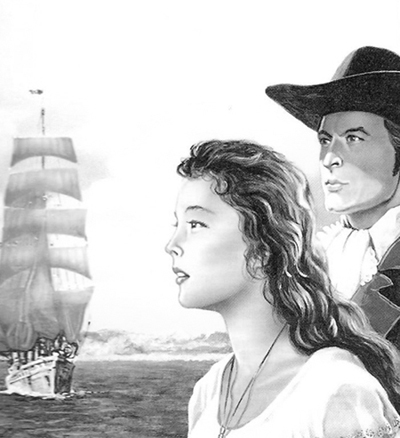 314154561617789По горизонтали:По вертикали:1. Как звали мать главной героини ?10. Город, в который главная героиня носила игрушки для продажи.2. Фамилия Артура.11. Сказочник, предсказавший маленькой девочке встречу с принцем.3. Имя главной героини.12. Имя отца главного героя.4. Название галеона, который купил Артур.13. Сколько лет было Артуру, когда он тайно покинул родительский дом ?5. Хозяин трактира – лавки.14. Имя отца главной героини.6. Город, в котором Артур получил письмо от матери.15. Какой предмет повлиял на выбор маленького Артура стать капитаном корабля ?7. Деревня, в которой жила главная героиня.16. Что оставил Артур на пальце спящей девушки ?8. Верный помощник Артура.17. Из какого материала были сшиты алые паруса ?9. Имя капитана, который взял Артура на свой корабль юнгой.10Л11Э12Л13Ч1МЕРИ2ГРЭЙИЕСЛОТ3АССО14ЛЬ15КНЫОА4СЕКРЕТ5МЕННЕРСЛНГТЬА6ВАН16КУВЕРИДОЕН17ШЦЛН7КАПЕРНАЬЛТЦ8ЛЕТИКАЬ9ГОП